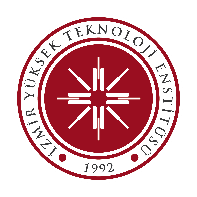 Kurumuİzmir Yüksek Teknoloji EnstitüsüTarihBirimiAdı SoyadıGöreviİmzasıBaşlama SaatiBitiş SaatiKonusuSicil No:KonusuOnaylayan Adı Soyadı, Unvanı, İmzasıMehmet CENGİZİYTE Mühendislik FakültesiFakülte Sekreteri